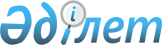 Петропавл қаласы аумағында көшпелі сауданы жүзеге асыруға арналған арнайы орындар белгілеу туралы
					
			Күшін жойған
			
			
		
					Солтүстік Қазақстан облысы Петропавл қаласы әкімдігінің 2012 жылғы 12 маусымдағы N 1088 қаулысы. Солтүстік Қазақстан облысының Әділет департаментінде 2012 жылғы 3 шілдеде N 13-1-222 тіркелді. Күші жойылды - Солтүстік Қазақстан облысы Петропавл қалалық әкімдігінің 2013 жылғы 27 мамырдағы N 980 қаулысымен

      Ескерту. Күші жойылды - Солтүстік Қазақстан облысы Петропавл қалалық әкімдігінің 27.05.2013 N 980 қаулысымен      «Қазақстан Республикасындағы жергілікті мемлекеттік басқару және өзін-өзі басқару туралы» Қазақстан Республикасының 2001 жылғы 23 қаңтардағы № 148 Заңының 31-бабы 1-тармағының 4) тармақшасына, «Сауда қызметін реттеу туралы» Қазақстан Республикасының 2004 жылғы 12 сәуірдегі № 544 Заңының 27-бабына, «Ішкі сауда ережелерін бекіту туралы» Қазақстан Республикасы Үкіметінің 2005 жылғы 21 сәуірдегі № 371 қаулысының 120-тармағына сәйкес қала әкімдігі ҚАУЛЫ ЕТЕДІ:



      1. Петропавл қаласы аумағында көшпелі сауданы жүзеге асыру үшін арнайы орындар белгілесін, қосымшаға сай.



      2. Осы қаулының орындалуын бақылау қала әкімінің орынбасары Н.Б. Байбақтиновқа жүктелсін.



      3. Осы қаулы оны алғаш ресми жариялаған күнінен бастап он күнтізбелік күн өткен соң қолданысқа енгізіледі.      Қала әкімі                                 Б. Жұмабеков

Петропавл қаласы әкімдігінің

2012 жылғы 12 маусымдағы

№ 1088 қаулысына қосымша Петропавл қаласы аумағында көшпелі сауданы жүзеге асыруға арналған арнайы орындар
					© 2012. Қазақстан Республикасы Әділет министрлігінің «Қазақстан Республикасының Заңнама және құқықтық ақпарат институты» ШЖҚ РМК
				р/к

№Автодүкендерді және (немесе) палаткаларды орналастыру орындары1.Пушкин к. – Қазақстан Конституциясы к., «Ғ.Мүсірепов атындағы ОБЖК» ауданы2.Казахстанская правда к. – Қазақстан Конституциясы к., «Полиграфия» АҚ ауданы3.Мир к. - Қазақстан Конституциясы к. ОӘД ауданы4.Алтынсарин к. - Қазақстан Конституциясы к. (Орталық алаң, қалалық әкімдік алдында)5.Парковая к. - Қазақстан Конституциясы к. «Дока-Пицца» дәмханасы ауданы6.М. Әуезов к. - Қазақстан Конституциясы к., Қалалық мәдениет және демалыс саябағына кіре берісте7.Қалалық мәдениет және демалыс бағы аумағында8.Қазақстан Конституциясы к. «Рахат» С/Ү ауданы9.Жеңіс бағы – Орталық кірер есік10.Жеңіс саябағы – «Бақыт» ЖЖС ауданы11.Алтынсарин к. – Интернациональная к. «Алау газ» сквері ауданы12.М. Жұмабаев к. - Қазақстан Конституциясы к., «Әсем» әсемдік салоны ауданы13.М. Әуезов к., ХҚКО ауданы14.М. Жұмабаев к., М. Жұмабаев сквері ауданы15.Есіл өзеніндегі қалалық жағажай16.«Солтүстік жұлдызы» стеласы (Пестрое көлі)17.Астана к. «Океан» сауда үйі ауданы18.Интернациональная к. – Жамбыл к., «Сыра дүкені» ауданы19.Абай к. – Алтынсарин к. «Elle» дүкені ауданы20.Интернациональная к. – Мир к. «Нан плюс» дүкені ауданы21.Мир к., Киров атындағы зауыт ауданы22.Мир к. – Ғ.Мүсірепов к. «Караван» сауда кешені ауданы23.Мир к. – Хименко к., «Славянка» дүкені ауданы24.Мир к., «Экспресс» дүкені ауданы25.Хименко к., «Апельсин» дүкені ауданы26.М. Әуезов к., Чайковский к., «Авангард» сауда кешені ауданы27.Мир к., «Северный» тұрмыс үйі ауданы28.Рижская к., 3-ші қалалық аурухана ауданы29.К. Сүтішев к., «Дошкольник» дүкені ауданы30.Жуков к. (20 шағын аудан) Жуков, 7 және Жуков, 9 үйлерінің арасында31.Интернациональная к., «Черемушки» дүкені ауданы32.Интернациональная к., «Нан плюс» дүкені ауданы33.Сәтпаев к. «Янтарь» дүкені ауданы34.Юбилейная к., Әскери училище ауданы35.Ш. Уәлиханов к., «Изюминка» дүкені ауданы36.Бөкетов к. – Пушкин к., «Медок» дүкен ауданы